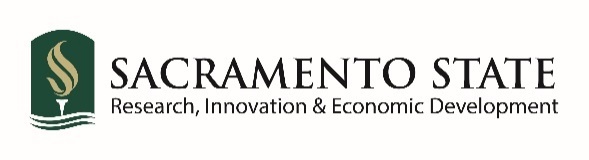 Project Title:   _______________________________________________________________________Funding Agency/Sponsor:  _____________________________________________________________IDC Rate:    IDC rate is ______________    IDC rate is 0% - sharing not applicableIDC Sharing Category:Academic Affairs:      Indiv/Team Scholarly Grant/Contract	 Student Success/Institutional Grant 		        Center/Institute ContractStudent Affairs, ABA, IRT, other:	    Any Grant/Contract College, Dept/Center, and PI Designations (for AA grants/contracts only):IDC Sharing Matrix*Any variation from the above matrix must be negotiated with AVP of Research, Innovation, and Economic Development prior to submission. If agreed, a memorandum of understanding will be developed that specifically spells out the modified sharing plan.*The IDC Sharing Plan applies to the indirect funds recovered by Academic Affairs. On UEI-administered grants/contracts AA receives 40% of recovered IDC. In the rare case of a university administered agreement due to a funder mandate, it is the amount remaining after cost reimbursement of campus services/resources. For sharing plan memo, visit  https://www.csus.edu/research/FA-share-memo-Final.pdf.  The federal government refers to IDC as Facilities and Administration (F&A) costs (see 2 CFR 200.414).College(s) / Administrative Unit(s):[Indicate distribution % if more than one.]Department(s) / Center(s):[Indicate distribution % if more than one.]Principal Investigator(s):[Indicate distribution % if more than one.]Originating from Academic AffairsOriginating from Academic AffairsOriginating from Academic AffairsOriginating from Student Affairs, ABA, IRT, etc. - Any Grant/Contract(as of July 1, 2018)Indiv/Team Scholarly Grants/ContractsStudent Success/ Institutional GrantsCenter/Institute ContractsOriginating from Student Affairs, ABA, IRT, etc. - Any Grant/ContractAcademic Affairs / ORIED40.0%40.0%40.0%40.0%Home Division (VP)5.0%5.0%5.0%50.0%Library 1.5%1.5%1.5%1.5%All Colleges (1% each)0.0%7.0%7.0%7.0%PI/Co-PI College(s)25.0%35.0%25.0%0.0%PI/Co-PI Department(s)/Center17.0%0.0%20.0%0.0%Faculty PI/CoPIs10.0%10.0%0.0%0.0%ORIED (UEI held acct) 1.5%1.5%1.5%1.5%Total100%100%100%100%